Валахов Дмитрий Викторович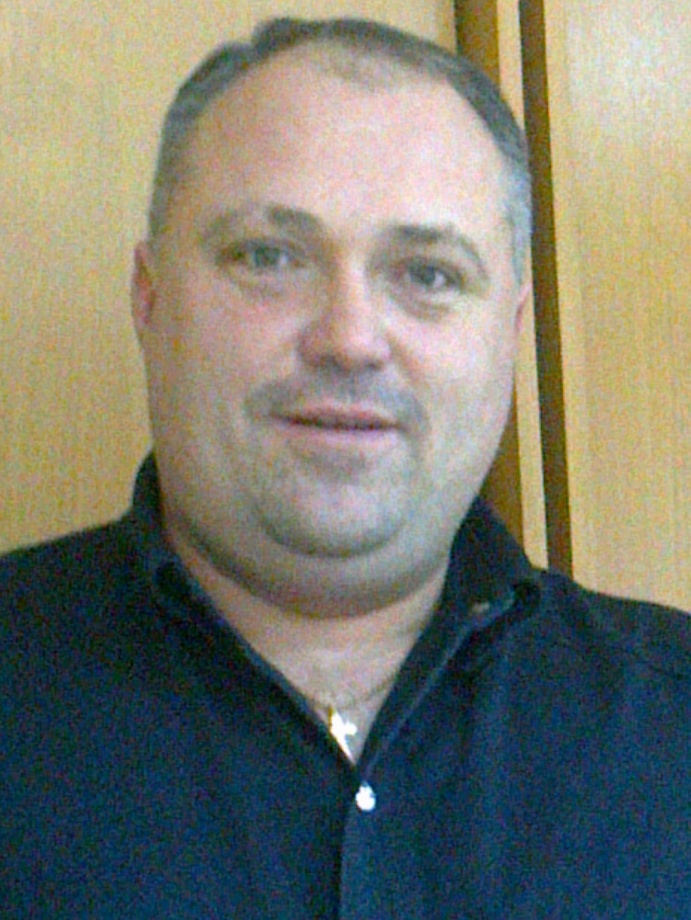 ОУ: МОАУ «СОШ 72»Должность: учитель физической культурыДата рождения: 29.11.1972.Телефон: 89128465330Образование: высшееНачало педагогической деятельности: август, 1995 г.Педагогичекое кредо: Нет плохому настроенью. Не грусти, не хнычь, не плачь! Пусть тебе  всегда помогут. Лыжи, прыгалка и мяч!Пусть не станешь ты спортсменомЭто право не беда –Здоровый дух в здоровом телеПусть присутствует всегда!2022 – 2023 учебный годКлассы:4А, 4Б, 4В,  9А,9Б,9В,9Г,10Б,11Б.Кабинет: спортивный залПрограмма: «Рабочая программа по физической культуре 1-11 классы по программе В. И. Лях, А. А. Зданевич»,Стаж работы на 01.09.2023г: 29 летКатегория: ВысшаяТема самообразования: «Влияние дополнительных занятий физической культурой , на подрастающее поколение.»Мониторинг деятельности учителя2022 – 2023 учебный годДостижение обучающимися положительной динамики результатов освоения образовательных программ по итогам мониторингов, проводимых организацией:Мониторинг качества знаний за 2022 – 2023 учебный годПромежуточная аттестация (май 2023г.)Выявление и развитие способностей обучающихся к научной (интеллектуальной), творческой, физкультурно-спортивной деятельности, а также их участие в олимпиадах, конкурсах, фестивалях, соревнованиях.Результаты внеклассной работы 2022 – 2023уч.г.Личный вклад в повышение качества образования, совершенствование методов обучения и воспитания, и продуктивного использования новых образовательных технологий, транслирование в педагогических коллективах опыта практических результатов своей профессиональной деятельности, в том числе экспериментальной и инновационной.эксперты ОГЭ, ЕГЭ, при проведении аттестации педагоговУчастие в работе экспертных групп, жюри конкурсов, предметных олимпиадрегистрация на профессиональных Интернет-ресурсах, регулярное обучение на них и размещение своих наработокТранслирование в педагогических коллективах опыта практических результатов своей профессиональной деятельностисоздание методических разработок, получивших распространение на территории муниципального образованияПубликацииОткрытые урокиведение личного профессионального сайтаактивность в профессиональных социальных сетяхучастие в конкурсах профессионального мастерстваактивность в методических объединениях учителейОбмен опытом. Выступление на семинарах, заседаниях ГМО, мастер-классы, консультации т.д.участие в методических мероприятиях муниципального, регионального, всероссийского уровнейкурсы повышения квалификации в очной, заочной и дистанционной формахПовышение квалификации (курсы, вебинары, видеоконференции, обучающие семинары)Участие в вебинарах 2020 – 2021 учебный годБЛАГОДАРНОСТИСЕРТИФИКАТЫ, СВИДЕТЕЛЬСТВА, ГРАМОТЫ, ДИПЛОМЫ№КлассКол-во обучПериод оценкиОценкиОценкиОценкиОценкиОценкиСредний баллСОККачество знаний %Успевае- мость %СОУ№КлассКол-во обучПериод оценки5432н/аСредний баллСОККачество знаний %Успевае- мость %СОУ14А32год2480004.751001009124Б30год2370004,7710010091,634В32год5270004,1610010069,6349А26год2060004,7710010091,6959Б24год1590004,6310010086,569В23год10121004,3995,6510078,4379Г22год9112004,3290,9110076,18810А18год1800005100100100911Б17год1700005100100100КлассКоличество учащихсяКоличествоКоличествоКоличество% УСП% КАЧ ЗНСОУСОККлассКоличество учащихся543% УСП% КАЧ ЗНСОУСОК4А321614210093,7580,254,444Б30101731009073,024,234В321814010010084,254,569А26179010010087,544,659Б241310110095,8382,334,59В23716010010074,964,39Г22119210090,9179,454,4110Б181800100100100511А1717001001001005Конкурс, олимпиада, конференцияУровеньМеждународныйВсероссийскийРегиональныйМуниципальныйРезультатКлассСколько человек принимало участиеОлимпиада по физической культуре среди обучающихся 9-11 классовМуниципальный11-дев.13-мал.92Дистанционная олимпиада по физической культуре на сайте «Интолимп»Международный1,2 место46Дистанционная олимпиада по физической культуре на сайте «Компэду»Международный1,2 место45Темы самообразования«Влияние дополнительных занятий физической культурой, на подрастающее поколение».Эксперты ЕГЭ-Эксперты ОГЭ-Эксперт аттестующихся учителейДаЖюри олимпиады, конкурсаЖюри школьного и муниципального этапа олимпиад, «Президентские состязания»,  Городской спартакиады «Вперед к Олимпу!»Работа со студентами-Руководитель ГМО, ШМО, др.-№ п/пНазвание методических публикацийДатаИнтернет-ресурсы (адрес сайта)УровеньМеждународныйВсероссийскийРегиональныйМуниципальный1Презентация. «Техника бега на короткие дистанции.» Технологическая карта по легкой атлетике.«Прикладная гимнастика: обучение кувырка вперед». «По волейболу для 9-11классов: прием и подача мяча». Технологическая карта урока по лыжной подготовке. «Влияние занятий волейболом на развитие физических двигательных качеств старшеклассников ». Технологическая карта урока по баскетболу.« Мой любимый вид спорта»  (футбол)Таблица ГТО фестиваль  Разработка внеклассного мероприятия  Интеллектуальная викторина «Зарница»16.09.2022г.19.10.2022г.18.11.2022г.20.12.2022г.23.01.2023г.14.02.2022г.24.03.2022г.24.04.2022г.03.05.2022г.23.05.2022г..ЗнаниоЗнаниоЗнаниоЗнаниоЗнанио«Педпроект.РФ»Знанио«Педпроект.РФ» «Педпроект.РФ»,  «Педпроект.РФ» ЗнаниоВсероссийский№ п/пНазвание методических публикацийДатаПечатный или на правах рукописиИздательство, журнал (издание, номер, год) или номер авторского свидетельстваОпубликовано на интернет – сайтах, …УровеньМеждународныйВсероссийскийРегиональныйМуниципальныйТема урокаДатаКлассУровеньМеждународныйВсероссийскийРегиональныйМуниципальныйПримечаниеМодуль «Лёгкая атлетика». Ранее освоенные беговые упражнения: передача эстафетной палочки.«Гимнастика» Акробатические комбинации из ранее разученных упражнений.Открытые Спортивные мероприятия «Богатырские потешки!», волейбол, «Быстрее, выше, сильнее!»14.10.202215.11.20227-12.11.2022г9Б9АМуниципальныйШкольныйШкольныйАдрес сайтаhttps://znanio.ru/media/add Адрес сайтаАдрес соцсети (сайта)https://znanio.ru/media/add Конкурс, олимпиада, конференция (наименование)Уровень конкурсаМеждународныйВсероссийскийРегиональныйМуниципальныйРезультатДатаПримечаниеПедагогический конкурс «Учитель года»Муниципальныйучастник14.10.22 гТема выступленияДатаУровеньМеждународныйВсероссийскийРегиональныйМуниципальныйПримечание(мероприятие)№МероприятиеТема выступленияДатаУровеньМеждународныйВсероссийскийРегиональныйМуниципальныйПримечание1№ДатаДатаМесто прохождения(наименование образовательного учреждения, место его нахождения)Наименование курсаКоличество часовФорма обучения (очно, заочно, дистанц.)Документ(удостоверение, свидетельство)Документ(удостоверение, свидетельство)Документ(удостоверение, свидетельство)1.23.12.2220.01.23Академия реализации государственной политике и профессионального развития работников образования Министерства просвещения РФ»«Реализация требований обновленных ФГОС НОО, ФГОС ООО в работе учителя»36ДистанционноеобучениеУдостоверение№09721529 мая 2022- 12 мая 2023№Название темы вебинараДатаКоличество часовДокументОрганизатор вебинара1Вебинар «Система оценки достижения планируемых результатов: требования ФГОС и цифровые решения». 20.05.2313234658528Дистанционное обучение «Знанио»2Вебинар «Сторителлинг как форма обучения». 22.05.2314411522133Дистанционное обучение «Знанио»3Вебинар «Вовлекающий урок: от формулирования темы и цели до подведения итогов». 11.05.23 12657614387Дистанционное обучение «Знанио»4Вебинар «Новые ФОП НОО, ФОП ООО, ФОП СОО: что надо знать учителю-предметнику?». 10.05.2311423495354Дистанционное обучение «Знанио»5Вебинар «Проектная и исследовательская деятельность в школе: требования ФГОС и цифровые решения». 16.04.23 12369889621Дистанционное обучение «Знанио»ДатаНазвание документа (благодарность, благодарственное письмо)Достижения30.06.2015Грамота Управления образования администрации г.Оренбурга начальник управления образования Н.А.Гордеева Приказ от 30.06.2015 №46МЗа значительные успехи в организации и совершенствовании учебного и воспитательного процесса18.08.2011Благодарность Управления образования администрации г.Оренбурга начальник управления образования Н.А.Гордеева Приказ от 18.08.2011 №68КПЗа большой вклад в обучение и воспитание подрастающего поколения, культурного и нравственного развития личности24.11.20222018гПочетная грамота Министерства образования Оренбургской области Министра образования А.А. Пахомов Приказ от 24.112022 №01-21/1719Благодарственное письмо Управления образования администрации г.Оренбурга начальник управления образования Н.А.ГордееваЗа многолетний добросовестный труд в сфере образованияЗа личный вклад в развитие и совершенствование системы повышения профессионального мастерства педагогических работников образовательных организаций города.ДатаНаименование документаУровеньДостиженияМай 2023гДиплом 1 местоЗа подготовку баскетбольной команды среди 9-11 классов (юноши)Май 2023Диплом2 место – в соревнованиях по городкам,3 место- в соревнованиях по скипингуЗа подготовку команды 4 классов в 10 спартакиаде г. Оренбурга «Вперед  к Олимпу!»